Приложение № 3 к Извещению об осуществлении закупки при проведении электронного аукциона на поставку строительных материалов для нужд текущего ремонта ИПУ РАНТЕХНИЧЕСКОЕ ЗАДАНИЕна поставку строительных материалов для нужд текущего ремонта ИПУ РАН1. Объект закупки: поставка строительных материалов для нужд текущего ремонта ИПУ РАН (далее – Товар).2. Краткие характеристики поставляемых товаров: в соответствии с Приложением № 2 «Сведения о качестве, технических характеристиках товара, его безопасности, функциональных характеристиках (потребительских свойствах) товара, размере, упаковке, отгрузке товара и иные сведения о товаре» (далее – Таблица № 2).Товар должен соответствовать или превышать требования Технического задания по функциональным, техническим, качественным, эксплуатационными эргономическим показателям, указанным в Приложении № 2. ОКПД2: 16.21.13.000 - Плиты древесно-стружечные и аналогичные плиты из древесины или других одревесневших материалов (КТРУ 16.21.10.000-00000002 Фанера, панели деревянные фанерованные и аналогичные материалы слоистые из древесины; плиты древесно-стружечные и аналогичные плиты из древесины и других одревесневших материалов. Обязательное применение с 01.01.2024).3. Перечень и количество поставляемого товара: общее количество поставляемого товара по 2 (двум) номенклатурным позициям – 69 штуки в соответствии с Приложением                   № 1 к Техническому заданию «Спецификация на поставку строительных материалов для нужд текущего ремонта ИПУ РАН, являющимся его неотъемлемой частью.4. Общие требования к поставке товаров, требования по объему гарантий качества, требования по сроку гарантий качества на результаты закупки:Поставляемый Товар должен принадлежать Поставщику на праве собственности, не должен быть заложен, являться предметом ареста, свободен от прав третьих лиц, ввезен на территорию Российской Федерации с соблюдением всех установленных законодательством Российской Федерации требований.Поставляемый Товар должен быть новым товаром (товаром, который не был в употреблении, в ремонте, в том числе который не был восстановлен, у которого не была осуществлена замена составных частей, не были восстановлены потребительские свойства), изготовлен в соответствии с требованиями, установленными законодательством Российской Федерации.Качество поставляемого Товара должно соответствовать стандартам (техническим условиям) и обязательным требованиям, установленными нормативно-техническим актами (СанПиНы, ОСТы, ГОСТы, Технические регламенты), другими правилами, подлежащими применению в соответствии с Федеральным законом 27.12.2002 № 184-ФЗ «О техническом регулировании» и иным стандартам, согласованным Сторонами в Техническом задании.Товар должен поставляться в упаковке и/или таре, обеспечивающей его сохранность, при перевозке тем видом транспорта, который используется для доставки Товара Заказчику, погрузо-разгрузочных работах и хранении в условиях воздействия климатических факторов (температура, влажность, осадки), соответствующих тому времени года, в которое осуществляется поставка.Поставка и разгрузка Товара на склад Заказчика осуществляется по адресу                  г. Москва, ул. Профсоюзная, д. 65, ИПУ РАН силами Поставщика. Требования к упаковке Товара должны соответствовать Решению Комиссии Таможенного союза от 16.08.2011 № 769 «О принятии технического регламента Таможенного союза «О безопасности упаковки», ГОСТ 17527-2020 «Упаковка. Термины и определения».На упаковке (таре) должна быть маркировка Товара и тары (упаковки) Товара, в том числе транспортной, необходимая для идентификации грузоотправителя (Поставщика) и грузополучателя (Заказчика), а также содержащая информацию об условиях перевозки, погрузо-разгрузочных работ и хранении Товара. Маркировка Товара должна содержать также информацию о наименовании, виде Товара, наименовании фирмы-изготовителя, юридическом адресе изготовителя, гарантийном сроке на Товар и дате изготовления Товара.Поставщик гарантирует качество и безопасность поставляемого Товара в соответствии с действующими стандартами, утвержденными на соответствующий вид Товара, и наличием сертификатов, обязательных для Товара, оформленных в соответствии с российскими стандартами. Бирки и наклейки на упаковках должны быть четкими, чистыми и хорошо читаемыми. Производственные коды на Товаре должны совпадать с производственными кодами на упаковке.В случае форс-мажорных обстоятельств, замедляющих ход исполнения условий Контракта против установленного срока, Поставщик обязан немедленно поставить в известность Заказчика с учетом условий Контракта.Срок и объем гарантии на поставленный Товар составляет срок согласно гарантии завода-изготовителя (производителя Товара), но не менее 12 месяцев с даты подписания Заказчиком документа о приемке.В случае если в течение гарантийного срока на Товар будут обнаружены недостатки Товара, возникшие в случае его некачественного изготовления, или Товар не будет соответствовать условиям Контракта, при требовании (уведомлении) Заказчика Поставщик обязан за свой счет заменить Товар в срок не более 20 (двадцати) дней с даты письменного получения такого требования (уведомления) Заказчика.Поставщик предоставляет Заказчику гарантии производителя (изготовителя), оформленные соответствующими гарантийными талонами или аналогичными документами, подтверждающими качество материалов, используемых для изготовления Товара, а также надлежащее качество Товара.Наличие гарантии качества удостоверяется выдачей Поставщиком гарантийного талона (сертификата) или проставлением соответствующей записи на маркировочном ярлыке поставленного Товара.Товар должен иметь сертификаты или санитарно-гигиенические заключения и иные документы, подтверждающие качество Товара, оформленные в соответствии                                               с законодательством Российской Федерации.Поставляемый Товар должны быть экологически чистыми, безопасными для здоровья человека.Поставляемый Товар должны соответствовать требованиям, установленным ГОСТ, СанПиН, другим нормам и правилам для данного вида Товара.Поставляемый Товар должен соответствовать требованиям по обеспечению национальной безопасности Российской Федерации и защите граждан Российской Федерации от преступных и противоправных действий.Поставляемый Товар должен быть надлежащего качества подтвержденными сертификатами соответствия системы сертификации Госстандарта России или декларациями о соответствии санитарно-эпидемиологическими заключениями Федеральной службы по надзору в сфере защите прав потребителей (если законодательством Российской Федерации установлены обязательные требования к сертификации данного вида Товара).Поставляемый Товар должен соответствовать требованиям:-  постановлению Правительства РФ от 23 декабря 2021 г. № 2425 «Об утверждении единого перечня продукции, подлежащей обязательной сертификации, и единого перечня продукции, подлежащей декларированию соответствия, внесении изменений в постановление Правительства Российской Федерации от 31 декабря 2020 г. № 2467 и признании утратившими силу некоторых актов Правительства Российской Федерации»;- ГОСТ Р 59555-2021 «Изделия профильные из древесно-полимерного композита. Технические условия».5. Требования к поставке Товара:Поставщик обязан заблаговременно согласовать с Заказчиком точное время и конкретную дату поставки Товара. Поставка Товара должна осуществляться в рабочие дни с 9 ч. 30 мин. по 18 ч. 15 мин. (по МСК) с понедельника по четверг, с 9 ч. 30 мин. по 17 ч. 00 мин. (по МСК) - пятница с соблюдением Поставщиком Правил внутреннего трудового распорядка Заказчика. Разгрузка Товара осуществляется силами и за счет Поставщика.6. Сроки выполнения работ, оказания услуг и поставки товаров, календарные сроки начала и завершения поставок, периоды выполнения условий Контракта:Срок поставки Товара в течение 14 (четырнадцати) рабочих дней с даты заключения Контракта. 7. Порядок выполнения работ, оказания услуг, поставки товаров, этапы, последовательность, график, порядок поэтапной выплаты авансирования, а также поэтапной оплаты исполненных условий Контракта: в соответствии с условиями Контракта.8. Качественные и количественные характеристики поставляемых товаров, выполняемых работ, оказываемых услуг: Согласно требований Технического задания, Сведений о качестве, технических характеристиках товара, его безопасности, функциональных характеристиках (потребительских свойствах) товара, размере, упаковке, отгрузке товара и иные сведения о товаре, (Приложение № 2 к Техническому заданию) и Спецификации на поставку строительных материалов для нужд текущего ремонта ИПУ РАН (Приложение № 1 к Техническому заданию).Заведующий ОМТС                                                                                                С.В. МатвееваПриложение № 1к Техническому заданию на поставку строительных материалов для нужд текущего ремонта ИПУ РАНСПЕЦИФИКАЦИЯна поставку строительных материалов для нужд текущего ремонта ИПУ РАНПриложение № 2 к Техническому заданию на поставку строительных материалов для нужд текущего ремонта ИПУ РАНСведения о качестве, технических характеристиках товара, его безопасности,функциональных характеристиках (потребительских свойствах) товара, размере, упаковке, отгрузке товара и иные сведения о товареЗаведующий РеСо                                                                                                                                                                                         В.И. ПокшинЗаведующий ОМТС                                                                                                                                                                                      С.В. Матвеева№п/пНаименование оборудованияСтрана происхождения товараЕд. изм.Кол-воЦена за ед. товара, руб.Сумма, руб.Ступеньштук41Доска терраснаяштук28Итого:Итого:Итого:Итого:Итого:Итого:В том числе НДС 20% / НДС не облагается:В том числе НДС 20% / НДС не облагается:В том числе НДС 20% / НДС не облагается:В том числе НДС 20% / НДС не облагается:В том числе НДС 20% / НДС не облагается:В том числе НДС 20% / НДС не облагается:№Наименование товараУказание натоварный знак(модель,производитель, страна происхождения товара)Технические характеристикиТехнические характеристикиТехнические характеристики№Наименование товараУказание натоварный знак(модель,производитель, страна происхождения товара)Требуемый параметрТребуемое значениеЗначение,предлагаемоеучастником1234561.СтупеньОКПД 2 16.21.13.000 - Плиты древесно-стружечные и аналогичные плиты из древесины или других одревесневших материалов(КТРУ 16.21.10.000-00000002 Фанера, панели деревянные фанерованные и аналогичные материалы слоистые из древесины; плиты древесно-стружечные и аналогичные плиты из древесины и других одревесневших материалов. Обязательное применение с 01.01.2024)Материалдревесно-полимерный композит (ДПК)1.СтупеньОКПД 2 16.21.13.000 - Плиты древесно-стружечные и аналогичные плиты из древесины или других одревесневших материалов(КТРУ 16.21.10.000-00000002 Фанера, панели деревянные фанерованные и аналогичные материалы слоистые из древесины; плиты древесно-стружечные и аналогичные плиты из древесины и других одревесневших материалов. Обязательное применение с 01.01.2024)Профиль полнотелая1.СтупеньОКПД 2 16.21.13.000 - Плиты древесно-стружечные и аналогичные плиты из древесины или других одревесневших материалов(КТРУ 16.21.10.000-00000002 Фанера, панели деревянные фанерованные и аналогичные материалы слоистые из древесины; плиты древесно-стружечные и аналогичные плиты из древесины и других одревесневших материалов. Обязательное применение с 01.01.2024)Влагопоглощение, %≤ 21.СтупеньОКПД 2 16.21.13.000 - Плиты древесно-стружечные и аналогичные плиты из древесины или других одревесневших материалов(КТРУ 16.21.10.000-00000002 Фанера, панели деревянные фанерованные и аналогичные материалы слоистые из древесины; плиты древесно-стружечные и аналогичные плиты из древесины и других одревесневших материалов. Обязательное применение с 01.01.2024)Рабочая сторона доскис одной стороны1.СтупеньОКПД 2 16.21.13.000 - Плиты древесно-стружечные и аналогичные плиты из древесины или других одревесневших материалов(КТРУ 16.21.10.000-00000002 Фанера, панели деревянные фанерованные и аналогичные материалы слоистые из древесины; плиты древесно-стружечные и аналогичные плиты из древесины и других одревесневших материалов. Обязательное применение с 01.01.2024)Толщина доски, мм≥ 24 и ≤ 301.СтупеньОКПД 2 16.21.13.000 - Плиты древесно-стружечные и аналогичные плиты из древесины или других одревесневших материалов(КТРУ 16.21.10.000-00000002 Фанера, панели деревянные фанерованные и аналогичные материалы слоистые из древесины; плиты древесно-стружечные и аналогичные плиты из древесины и других одревесневших материалов. Обязательное применение с 01.01.2024)Длина доски, мм[3000]1.СтупеньОКПД 2 16.21.13.000 - Плиты древесно-стружечные и аналогичные плиты из древесины или других одревесневших материалов(КТРУ 16.21.10.000-00000002 Фанера, панели деревянные фанерованные и аналогичные материалы слоистые из древесины; плиты древесно-стружечные и аналогичные плиты из древесины и других одревесневших материалов. Обязательное применение с 01.01.2024)Ширина доски, мм≥ 320 и ≤ 3501.СтупеньОКПД 2 16.21.13.000 - Плиты древесно-стружечные и аналогичные плиты из древесины или других одревесневших материалов(КТРУ 16.21.10.000-00000002 Фанера, панели деревянные фанерованные и аналогичные материалы слоистые из древесины; плиты древесно-стружечные и аналогичные плиты из древесины и других одревесневших материалов. Обязательное применение с 01.01.2024)Текстура стороны доскивельвет1.СтупеньОКПД 2 16.21.13.000 - Плиты древесно-стружечные и аналогичные плиты из древесины или других одревесневших материалов(КТРУ 16.21.10.000-00000002 Фанера, панели деревянные фанерованные и аналогичные материалы слоистые из древесины; плиты древесно-стружечные и аналогичные плиты из древесины и других одревесневших материалов. Обязательное применение с 01.01.2024)Цветсерый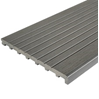 (изображение является примером и не несет отсылки на производителя)2.Доска терраснаяОКПД 2 16.21.13.000 - Плиты древесно-стружечные и аналогичные плиты из древесины или других одревесневших материалов(КТРУ 16.21.10.000-00000002 Фанера, панели деревянные фанерованные и аналогичные материалы слоистые из древесины; плиты древесно-стружечные и аналогичные плиты из древесины и других одревесневших материалов. Обязательное применение с 01.01.2024)Материалдревесно-полимерный композит (ДПК)2.Доска терраснаяОКПД 2 16.21.13.000 - Плиты древесно-стружечные и аналогичные плиты из древесины или других одревесневших материалов(КТРУ 16.21.10.000-00000002 Фанера, панели деревянные фанерованные и аналогичные материалы слоистые из древесины; плиты древесно-стружечные и аналогичные плиты из древесины и других одревесневших материалов. Обязательное применение с 01.01.2024)Профиль с пустотами2.Доска терраснаяОКПД 2 16.21.13.000 - Плиты древесно-стружечные и аналогичные плиты из древесины или других одревесневших материалов(КТРУ 16.21.10.000-00000002 Фанера, панели деревянные фанерованные и аналогичные материалы слоистые из древесины; плиты древесно-стружечные и аналогичные плиты из древесины и других одревесневших материалов. Обязательное применение с 01.01.2024)Влагопоглощение, %≤ 22.Доска терраснаяОКПД 2 16.21.13.000 - Плиты древесно-стружечные и аналогичные плиты из древесины или других одревесневших материалов(КТРУ 16.21.10.000-00000002 Фанера, панели деревянные фанерованные и аналогичные материалы слоистые из древесины; плиты древесно-стружечные и аналогичные плиты из древесины и других одревесневших материалов. Обязательное применение с 01.01.2024)Рабочая сторона доскис двух сторон2.Доска терраснаяОКПД 2 16.21.13.000 - Плиты древесно-стружечные и аналогичные плиты из древесины или других одревесневших материалов(КТРУ 16.21.10.000-00000002 Фанера, панели деревянные фанерованные и аналогичные материалы слоистые из древесины; плиты древесно-стружечные и аналогичные плиты из древесины и других одревесневших материалов. Обязательное применение с 01.01.2024)Толщина доски, мм≥ 24 и ≤ 30(должна быть совместима с толщиной п.1)2.Доска терраснаяОКПД 2 16.21.13.000 - Плиты древесно-стружечные и аналогичные плиты из древесины или других одревесневших материалов(КТРУ 16.21.10.000-00000002 Фанера, панели деревянные фанерованные и аналогичные материалы слоистые из древесины; плиты древесно-стружечные и аналогичные плиты из древесины и других одревесневших материалов. Обязательное применение с 01.01.2024)Длина доски, мм[3000]2.Доска терраснаяОКПД 2 16.21.13.000 - Плиты древесно-стружечные и аналогичные плиты из древесины или других одревесневших материалов(КТРУ 16.21.10.000-00000002 Фанера, панели деревянные фанерованные и аналогичные материалы слоистые из древесины; плиты древесно-стружечные и аналогичные плиты из древесины и других одревесневших материалов. Обязательное применение с 01.01.2024)Ширина доски, мм≥ 145 и ≤ 1502.Доска терраснаяОКПД 2 16.21.13.000 - Плиты древесно-стружечные и аналогичные плиты из древесины или других одревесневших материалов(КТРУ 16.21.10.000-00000002 Фанера, панели деревянные фанерованные и аналогичные материалы слоистые из древесины; плиты древесно-стружечные и аналогичные плиты из древесины и других одревесневших материалов. Обязательное применение с 01.01.2024)Текстура сторон доски3D фактура дерева, вельвет2.Доска терраснаяОКПД 2 16.21.13.000 - Плиты древесно-стружечные и аналогичные плиты из древесины или других одревесневших материалов(КТРУ 16.21.10.000-00000002 Фанера, панели деревянные фанерованные и аналогичные материалы слоистые из древесины; плиты древесно-стружечные и аналогичные плиты из древесины и других одревесневших материалов. Обязательное применение с 01.01.2024)Цветсерый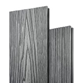 (изображение является примером и не несет отсылки на производителя)